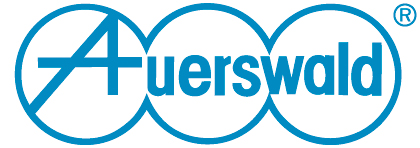 Auerswald COMuniq: Neuer SIP-Trunk mit nativer FMC-Integration Hohe Skalierbarkeit und Optimierung der standortübergreifenden ZusammenarbeitAuerswald erweitert sein Portfolio um einen SIP-Trunk und bietet seinen Kunden damit nun eine 360-Grad-Kommunikation. Der SIP-Trunk COMuniq ermöglicht eine Standortvernetzung und die Integration von Heimarbeitsplätzen sowie mobilen Mitarbeitern in das interne Firmennetz.    Cremlingen, den 11.10.2019 – Auerswald, einer der führenden deutschen Hersteller von ITK-Systemen und IP-Telefonen, erweitert sein Portfolio um den SIP-Trunk Auerswald COMuniq. So erhalten Kunden in puncto Kommunikation nun alles aus einer Hand – vom SIP-Trunk bis zum Auerswald Telefon. Mithilfe der nativen FMC-Integration können Mitarbeiter, die viel von unterwegs arbeiten, zudem über ihr Smartphone in das interne Firmennetz eingebunden werden. Zusätzlich punktet der SIP-Trunk durch seine hohe Skalierbarkeit: Je nach Bedarf lässt sich die Anzahl der Gesprächskanäle flexibel erweitern – damit bietet Auerswald Kunden einen zukunftssicheren Investitionsschutz. Partner und Reseller von Auerswald wiederum können dank der festen Laufzeiten wiederkehrende und kalkulierbare Umsätze generieren.   Durch die smarte IP-Lösung lassen sich Standorte problemlos vernetzen, ohne in eine eigene Infrastruktur investieren zu müssen. Auf diese Weise sind Unternehmen in der Lage, ihre Kosten im Vergleich zur klassischen Telefonie deutlich zu reduzieren. Insgesamt profitieren sie von attraktiven Preisen und transparenten Kostenstrukturen – weltweit und standortübergreifend. Auch die kurzen Implementierungszeiten und der minimale Administrationsaufwand kommen ihnen zugute. So lassen sich neue Teilnehmer – beispielsweise im Homeoffice – unkompliziert integrieren. Über einen einzigen Zugangsaccount kann eine Vielzahl von Rufnummern verwaltet werden. Darüber hinaus punktet COMuniq mit exzellenter Sprachqualität und stellt alle gängigen SIP-Trunk-Funktionen wie eine Besetztanzeige für Nebenstellen, eine Rufübernahme sowie eine Voicemailbox bereit. Die integrierte Monitoring-Funktion sorgt überdies für höchste Verfügbarkeit. Der neue SIP-Trunk ist ab sofort erhältlich. Weitere Informationen zu Auerswald sowie COMuniq gibt es auch online unter www.auerswald.de. Über Auerswald
Die Auerswald GmbH & Co. KG mit Sitz in Cremlingen bei Braunschweig gehört zu den führenden deutschen Herstellern von IP-basierten Telekommunikationsprodukten und -systemen. Schwerpunkt des 1960 gegründeten Familienunternehmens ist die Entwicklung, Produktion und Vermarktung moderner ITK-Systeme für VoIP-Infrastrukturen und klassische Telefonnetze. Ergänzt wird das Angebot durch SIP-Komforttelefone, IP-Systemtelefone, IP-DECT Multizellensysteme, Smartphone-Apps sowie Produkte für die Türkommunikation. Das von Gerhard Auerswald und seinem Sohn Christian Auerswald geführte Unternehmen entwickelt und produziert ausschließlich in Deutschland und beschäftigt an den Standorten Cremlingen und Berlin über 150 Mitarbeiter.